 Výsledky sběrové akce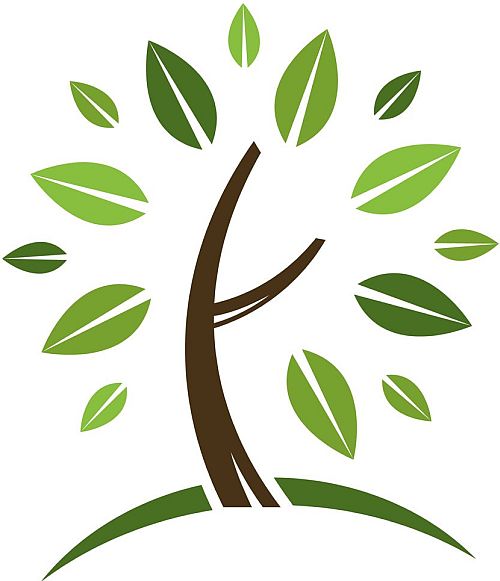 ZELENÝ STROMPodzim 2016Celkem škola nasbírala 3873 kgMísto	2.B		845 kgMísto 	2.A		326 kgMísto 	3.B		325 kg4. 		Místo	1.A		309 kg5.		Místo	9.A		304 kg6.		Místo 	5.A		272 kg7.		Místo 	6.A		156 kg8.		Místo	8.B		149 kg9.		Místo 	8.A		140 kg10.		Místo 	4.A		139 kg11.		Místo 	4.B		136 kg12.		Místo	5.B		124 kg13.		Místo 	9.B		114 kg14.		Místo 	3.A		111 kg15.		Místo	6.B		110 kg16.		Místo 	1.B		92 kg17.		Místo 	7.B		90 kg18.		Místo 	7.A		75 kg19.		Místo	2.C		56 kg